Edith Piaf – La vie en rose LyricDes yeux qui font baisser les miens 
un rire qui se perd sur sa bouche 
voilà le portrait sans retouche 
De l´homme auquel j´appartiensQuand il me prend dans ses bras, 
Il me parle tout bas 
je vois la vie en rose, 
Il me dit des mots d´amour 
Des mots de tous les jours, 
Et ca me fait quelque chose 
Il est entré dans mon coeur, 
Une part de bonheur 
Dont je connais la cause, 
C´est lui pour moi, 
Moi pour lui dans la vie 
Il me l´a dit, l´a juré 
Pour la vie. 
Et dès que je l'apperçois 
Alors je sens en moi 
Mon coeur qui bat.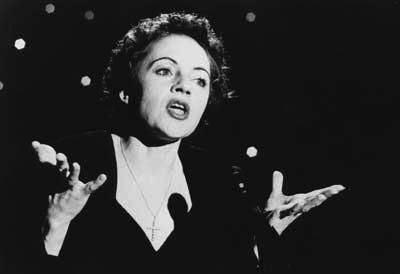 Des nuits d´amour à plus finir 
Un grand bonheur qui perd sa place 
Des ennuis, des chagrins s´effacent 
Heureux, heureux à en mourir.